Personuppgifter                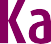 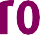 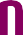 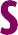 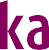 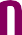 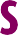 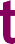 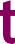 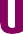 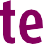 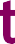 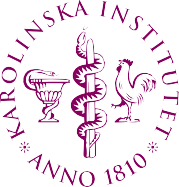 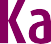 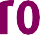 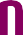 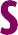 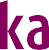 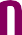 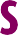 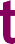 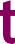 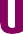 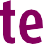 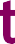 Förnamn och efternamn                                               Födelseår Institution (KI)	Institutions-Adress (KI)E-post                                                                                                    KI-ID		        HSA-ID         Förslag till docenturämne:        Till ansökan ska följande handlingar bifogas i följande ordning,                                             mallar finns på KI:s hemsida (https://medarbetare.ki.se/docentur):Blankett för ansökan om docentur KI:s meritportföljSjälvständighetsbiografiTillstyrkan från prefektUndervisningstabellIntyg på undervisning Intyg på högskolepedagogisk utbildning Intyg gällande doktorandhandledning Accepterade manuskript ANSÖKAN SKICKAS TILL:docentur@ki.se